MARSZAŁEK WOJEWÓDZTWA PODKARPACKIEGO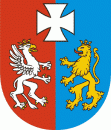 OS-I.7222.14.4.2014.MH						Rzeszów, 2015-02-26DECYZJADziałając na podstawie:art. 155 ustawy z dnia 14 czerwca 1960 r. Kodeks postępowania administracyjnego (Dz. U. z 2013 r. poz. 267 ze zm.),art. 189 i art. 378 ust. 2a ustawy z dnia 27 kwietnia 2001 r. Prawo ochrony środowiska (Dz. U. z 2013 r. poz. 1232 ze zm.) w związku z § 2 ust 1 pkt 15 rozporządzenia Rady Ministrów z dnia 9 listopada 2010 r. w sprawie przedsięwzięć mogących znacząco oddziaływać na środowisko (Dz. U. Nr 213 poz. 1397 ze zm.),po rozpatrzeniu wniosku WIETPOL Aerospace Sp. z o.o. Sp. K., 36-002 Jasionka 926 przesłanego przy piśmie z dnia 9 grudnia 2014 r. znak: 11/12/2014 w sprawie zmiany decyzji Marszałka Województwa Podkarpackiego z dnia 19 maja 2014 r. znak: OS.I.7222.14.1.2014.MH, zmienionej decyzją Marszałka Województwa Podkarpackiego z dnia 14 października 2014 r. znak: OS.I.7222.14.2.2014.MH, udzielającej ZWRI PL Sp. z o.o. S.K.A., ul. Żwirki i Wigury 6B, 38-400 Krosno (REGON 181031230 NIP 6842637310) pozwolenia zintegrowanego na prowadzenie instalacji do powierzchniowej obróbki metali o pojemności wanien procesowych 36,12 m3 oraz uzupełnienia przesłanego w dniu 12 lutego 2015 r.orzekamI. Zmieniam za zgodą stron decyzję Marszałka Województwa Podkarpackiego z dnia 19 maja 2014 r. znak: OS.I.7222.14.1.2014.MH, zmienioną decyzją Marszałka Województwa Podkarpackiego z dnia 14 października 2014 r. znak: OS.I.7222.14.2.2014.MH, udzielającą ZWRI PL Sp. z o.o. S.K.A., ul. Żwirki i Wigury 6B, 38-400 Krosno (REGON 181031230 NIP 6842637310) pozwolenia zintegrowanego na prowadzenie instalacji do powierzchniowej obróbki metali o pojemności wanien procesowych 36.12 m3 w następujący sposób:I.1. Użyta w każdym miejscu decyzji nazwa prowadzącego instalację „ZWRI PL Sp. z o.o. S.K.A., ul. Żwirki i Wigury 6B, 38-400 Krosno (REGON 181031230 NIP 6842637310)” otrzymuje brzmienie „WIETPOL Aerospace Sp. z o.o. Sp. K., 36-002 Jasionka 926 (REGON 180932534 NIP 6842635771)” II. Pozostałe warunki decyzji pozostają bez zmian.UzasadnieniePismem z dnia 9 grudnia 2014 r. znak: 11/12/2014, WIETPOL Aerospace Sp. z o.o. Sp. K., 36-002 Jasionka 926 wystąpiła z wnioskiem o zmianę decyzji Marszałka Województwa Podkarpackiego z dnia 19 maja 2014 r. znak: OS.I.7222.14.1.2014.MH, zmienionej decyzją Marszałka Województwa Podkarpackiego z dnia 14 października 2014 r. znak: OS.I.7222.14.2.2014.MH, udzielającej ZWRI PL Sp. z o.o. S.K.A., ul. Żwirki i Wigury 6B, 38-400 Krosno (REGON 181031230 NIP 6842637310) pozwolenia zintegrowanego na prowadzenie instalacji do powierzchniowej obróbki metali o pojemności wanien procesowych 36,12 m3. Informacja o przedmiotowym wniosku została umieszczona w publicznie dostępnym wykazie danych o dokumentach zawierających informacje o środowisku i jego ochronie pod numerem 763/2014.Na terenie Spółki eksploatowana jest instalacja do powierzchniowej obróbki metali lub tworzyw sztucznych, z zastosowaniem procesów chemicznych lub elektrolitycznych, o całkowitej objętości wanien procesowych większej niż 30 m3, która na podstawie § 2 ust. 1 pkt 15 rozporządzenia Rady Ministrów w sprawie przedsięwzięć mogących znacząco oddziaływać na środowisko (Dz. U. Nr 213 poz. 1397 ze zm.) zaliczana jest do przedsięwzięć mogących zawsze znacząco oddziaływać na środowisko. Tym samym zgodnie z art. 183 w związku z art. 378 ust. 2a ustawy Prawo ochrony środowiska organem właściwym do zmiany decyzji jest marszałek województwa. Po analizie formalnej złożonych dokumentów stwierdzono, że nie została wniesiona opłata skarbowa, ustalona zgodnie z pkt 53 części I załącznika do ustawy o opłacie skarbowej (Dz. U. z 2014 r. poz. 1628), w związku z czym pismem z dnia 11 grudnia 2014 r. znak: OS-I.7222.14.4.2014.MH wezwano wnioskodawcę do wniesienia należnej opłaty.  Dowód uiszczenia opłaty skarbowej przesłany został przy piśmie z dnia 23 grudnia 2014 r.Pismem z dnia 30 grudnia 2014 r. znak: OS-I.7222.14.4.2014.MH zawiadomiono o wszczęciu postępowania administracyjnego w sprawie zmiany pozwolenia zintegrowanego dla w/w instalacji.Po szczegółowym zapoznaniu się z przedłożoną dokumentacją stwierdzono, że załączony do wniosku raport początkowy o stanie zanieczyszczenia gleby, ziemi i wód gruntowych substancjami powodującymi ryzyko nie przedstawia w sposób dostateczny wszystkich zagadnień istotnych z punktu widzenia ochrony środowiska, wynikających z ustawy Prawo ochrony środowiska, w związku z tym postanowieniem z dnia 4 marca 2014 r. znak: OS-I.7222.14.1.2014.MH wezwano wnioskodawcę do uzupełnienia dokumentacji. Uzupełnienie zostało przedłożone w dniu 12 lutego 2015 r. Po analizie uzupełnienia uznano, że raport spełnia wymogi art. 208 ust. 4 ustawy Prawo ochrony środowiska.Wniosek dotyczy zmiany przedmiotowego pozwolenia w zakresie oznaczenia prowadzącego instalację, zgodnie z art. 189 ust. 2 ustawy Prawo ochrony środowiska.W związku ze zmianami właścicielskimi WIETPOL Aerospace Sp. z o.o. Sp. K. 36-002 Jasionka 926 (REGON 180932534 NIP 6842635771) stał się prowadzącym instalację do powierzchniowej obróbki metali o pojemności wanien procesowych 36,12 m3, zlokalizowanej na działce o nr ewid.: 258/43 przy ul. Żwirki i Wigury 6B w Krośnie. Mając na uwadze powyższe należy stwierdzić, że na podstawie art. 189 ust. 1 ustawy Prawo ochrony środowiska WIETPOL Aerospace Sp. z o.o. Sp. K. przejął prawa i obowiązki wynikające z decyzji Marszałka Województwa Podkarpackiego z dnia 19 maja 2014 r. znak: OS.I.7222.14.1.2014.MH, zmienionej decyzją Marszałka Województwa Podkarpackiego z dnia 14 października 2014 r. znak: OS.I.7222.14.2.2014.MH, udzielającej ZWRI PL Sp. z o.o. S.K.A., ul. Żwirki i Wigury 6B, 38-400 Krosno (REGON 181031230 NIP 6842637310) pozwolenia zintegrowanego na prowadzenie instalacji do powierzchniowej obróbki metali o pojemności wanien procesowych 36,12 m3.Zgodnie z art. 10 § 1 Kodeksu postępowania administracyjnego organ zapewnił stronie czynny udział w każdym stadium postępowania a przed wydaniem decyzji umożliwił wypowiedzenie się co do zebranych materiałów.Wnioskowane przez Spółkę zmiany przedmiotowego pozwolenia nie stanowią istotnej zmiany instalacji w rozumieniu art. 3 pkt 7 ustawy Prawo ochrony środowiska. W związku z powyższym dokonano zmiany decyzji w trybie art. 155 Kpa.	Wprowadzone zmiany obowiązującego pozwolenia zintegrowanego nie zmieniają ustaleń dotyczących spełnienia wymogów wynikających z najlepszych dostępnych technik. Zachowane są również standardy jakości środowiska.Biorąc pod uwagę powyższe oraz to, że za zmianą przedmiotowej decyzji przemawia słuszny interes strony, a przepisy szczególne nie sprzeciwiają się zmianie orzeczono jak w osnowie. PouczenieOd niniejszej decyzji służy odwołanie do Ministra Środowiska za pośrednictwem Marszałka Województwa Podkarpackiego w terminie 14 dni od dnia doręczenia decyzji.Opłatę skarbową w wys. 10 zł uiszczono w dniu 22 grudnia 2014 r.na rachunek bankowy Urzędu Miasta RzeszowaNr 83 1240 2092 9141 0062 0000 0423Otrzymują:WIETPOL Aerospace Sp. z o.o. Sp. K.ul. Żwirki i Wigury 6B, 38-400 Krosnoa/aDo wiadomości:Podkarpacki Wojewódzki Inspektor Ochrony Środowiskaul. Langiewicza 26, 35-101 RzeszówSporządził: Michał Herdzik